École P.E.MA Prendre un Enfant par la MAin (Association loi 1901)« Parce que chacun est unique dans ses particularités, la notion d’échec est alors caduque et toute différence devient enrichissement  »Au sein d’un cadre et d’un accompagnement sereins, notre école se veut être un lieu d’apprentissage pour des enfants en retard global, souffrant de troubles du développement,  respectueux de tous, facilitant l’épanouissement et l’acquisition de compétencesNotre école propose :     un cadre paisible au cœur de la commune de GRÉASQUE, proche de la nature, facteur d’équilibre et de santé, un enseignement vivant  (ateliers de jardinage, soin aux animaux, argile, couture …) favorisant la créativité, l’autonomie,  le partage ;une pédagogie différenciée  et individualisée, outils didactiques astucieux facilitant les apprentissages scolaires (support Montessori) une sensibilisation au monde culturel et socioprofessionnel  (éducateur spécialisé, intervention d’artisans, d’artistes, de sportifs…) ;  une prise en charge  thérapeutique adaptée (orthophonie, psychomotricité, psychologue) P.A.I. établi avec le médecin référant de notre école ;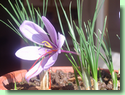 des temps d’accueil propices à une meilleure santé émotionnelle,  écoute,  accueil   des émotions  (groupes de  parole  avec  un  psychologue)  et  une meilleure prise de conscience,   relation   corps  /  esprit  (  sophrologie,gymnastique-neurosensorielle ) ;des accompagnateurs aux comportements respectueux, à l’écoute des possibilités et besoins de l’enfant, proposant des ateliers de découverte /stimulation (percussions, argile, photo, mouvement sonore,  jonglerie …) ;un effectif réduit de 4 à  6 enfants par groupe, dans une tranche d’âge de 6 à 18 ans (à l’inscription) ;une place aux parents avec une  adhésion  consciente du  projet pédagogique .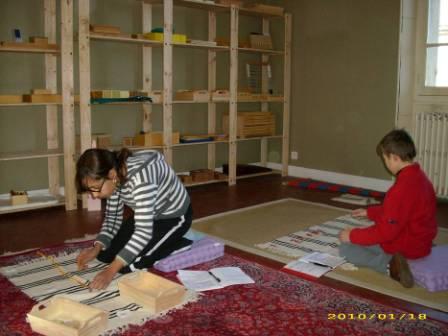 Avec la vision de permettre aux enfants « différents » d’avoir une réelle chance de devenir des adultes responsables, notre école a  fait  le choix d’être une petite structure, de dimension humaine, pour un meilleur accompagnement.Projet à  reproduire sans modération !!!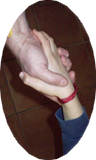 Vous  pouvez  nous  y  aider en  soutenant  l’association par votre adhésion, votre don  ou  votre  parrainage. *(bulletin de soutien à télécharger sur notre site)* Conformément à la loi du 1er août 2003, 66% de la somme versée est déductible des impôts et fait l’objet d’un reçu fiscal en fin d’année.www.legifrance.gouv.fr 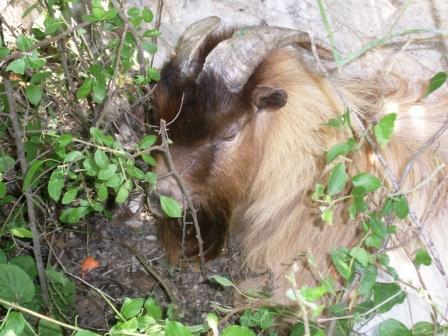  PARENTS,Renseignez vous pour L’année  2014 / 2015École P.E.MA« Prendre un Enfant par la MAin »La bastide des BRIGOULETS2 montée des BRIGOULETS13850 GRÉASQUE(avant la gendarmerie)   04 86 31 74 54  ecole.p.e.ma@gmail.com  http://p.e.ma.free.fr/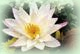 ÉcoleP.E.MA        Prendre un Enfant par la MAin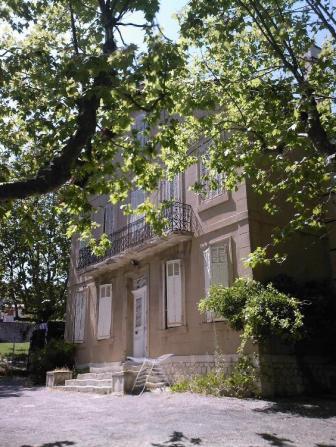 Une école dans le respect de leur « Différence »